Проект                   «Всемирный День Земли»Подготовила:
Карпушова Алена Ивановна ,воспитатель  МБДОУ "Солгонский детский сад»Информационная карта проекта Участники проекта: педагоги , дети старшей группы, родители.
Тип проекта:  практико-ориентированный, краткосрочный.Цель и направления деятельности проекта: формирование основ экологической культуры детей старшего дошкольного возраста.Место проведения: групповая комната, участок детского сада.Сроки провидения:  Возраст детей: 6-7 летОжидаемые результаты: формирование у детей  знаний о планете Земля и её природных ресурсах. Формирование  чувства сопереживания, доброты к природе, углубление знаний о необходимости  сохранности и преумножения богатства Земли.Проблема: Существует проблема формирования экологического сознания детей.

Актуальность.Землю нужно охранять,Всячески оберегать,Горы, речки и поля -Это все наша Земля.Жизнь на ней ведь каждый час,Так зависит от всех нас,Что забота наша ей -С каждым днем еще важней.Поздравляю с Днем Земли,Нашу Землю береги,И она тебя в ответ -Защитит от разных бед!В дошкольном детстве закладываются основы личности, в том числе отношение к природе, окружающему миру. Детский сад является первым звеном системы непрерывного экологического образования и воспитания, поэтому я как педагог формирую у дошкольников основы культуры рационального природопользования, способствующие осмыслению различных аспектов взаимодействия человека с природой.Экологическое воспитание дошкольников я рассматриваю, прежде всего, как нравственное воспитание, ибо в основе отношения человека к окружающему его миру природы должны являться основополагающие гуманные чувства, т. е. осознание ценности любого проявления жизни, стремление защитить и сберечь природу.Формируя гуманное отношение к природе, я стараюсь достичь того, чтобы каждый ребенок осознал, что человек и природа взаимосвязаны, поэтому забота о природе есть забота, о человеке, его будущем, а то, что наносит вред природе, наносит вред человеку, следовательно, действия, в результате которых разрушается общий для всех нас Дом, безнравственны.Я убеждаю детей, что по отношению к природе они занимают позиции более сильной стороны и поэтому должны ей покровительствовать, должны ее беречь и заботиться о ней, а также уметь замечать действия других людей, сверстников и взрослых, давать им соответствующую адекватную оценку.Разумеется, что одних знаний не достаточно для формирования у детей гуманного отношения к природе, поэтому я привлекаю каждого ребенка в посильную для его возраста практическую деятельность – создаю условия для постоянного и полноценного общения детей с живой природой.Как педагога, моя задача заключается в том, чтобы совместно с родителями подвести детей к пониманию того, что все мы вместе, и каждый из нас в отдельности в ответе за Землю, и каждый из нас может сохранять и приумножать ее красоту.Цель проекта: Развитие элементарных представлений о планете Земля. Углубление экологических знаний детей, воспитание у них гуманного отношения к природе, чувство ответственности за все живое на Земле.Задачи проекта: 1. Ознакомление с разнообразием растительного и животного мира, с его значимостью для всего живого на планете.2. Углубление представлений детей о том, что планета Земля – это наш дом.3. Воспитание стремления беречь нашу Землю.4. Формирование навыков исследовательской деятельности.5. Развитие воображения, мышления в процессе наблюдения, исследования природных объектов.6. Развитие умения передавать свои чувства от общений с природой в рисунках и поделках.7. Воспитание бережного отношения к природе, природному наследию нашего края.                                   Этапы реализации проектаМеханизмы реализации проекта:1. Разработка плана работы.2. Проведение подготовительных мероприятий необходимых для реализации проекта.3. Оформление развивающей среды.4. Проведение плановых мероприятий проекта.5. Оформление выставки.ЗЕМЛЯ - НАШ ОБЩИЙ ДОМЦель:расширять представление о том, что Земля – общий дом всех людей и всех живых существ.Задачи:- Формировать у детей представление о том, что природа - основной источник здоровья и благополучия людей, что человек – разумный хозяин, отвечает за все на Земле.-Закрепить знания детей о глобусе – моделью планеты Земля.- Воспитывать дружеские взаимоотношения, положительное отношение к окружающему миру, к природе.Закреплять правила поведения в природе.Оборудование: глобус,  3 воздушных шарика, дерево из цв.бумаги, шаблоны листьев, цветная бумага. Ход занятия:- Много праздников в месяце апреле. Кто помнит названия тех, которые уже прошли? (День смеха, День космонавтики, Пасха). А какой ещё праздник будет в апреле?- 22 апреля отмечают праздник «День Земли». Может кто-нибудь про него слышал?- Послушайте стихотворение. Оно поможет вам узнать содержание праздника.Ты, Человек, любя природу,
Хоть иногда ее жалей;
В увеселительных походах
Не растопчи ее полей.
Не жги ее напропалую
И не растаптывай до дна,
И помни истину простую -
Нас много, а она одна.Снимаю накидку с глобуса.- 22 апреля - Международный день Земли - праздник чистой Воды, Земли и Воздуха. День напоминания о страшных экологических катастрофах, день когда каждый человек может задуматься над тем, что он может сделать в решении экологических проблем, поборов равнодушие в себе.- Кто знает, какие экологические проблемы существуют? (Вырубка лесов,  загрязнение воды, воздуха, почвы).- Именно в «День Земли» принято всеми силами бороться с подобными проблемами.- История этого праздника связана с именем жителя американского континента Джона Мортона. В конце 19 века Дж. Стерлинг Мортон переехал на пустынную территорию, на которые одинокие деревья усиленно вырубались на строительство домов и на дрова. Мортон предложил устроить день, посвященный озеленению, и учредить призы для тех, кто высадит большее количество деревьев. Этот день назвали Днем дерева.В течение первого Дня Дерева жители штата высадили около 1 млн деревьев. В 1882 году штат Небраска объявил День Дерева официальным праздником. Он отмечался в день рождения Мортона - 22 апреля. В 1970 году свыше 20 млн человек в разных странах мира приняли участие в акции, которая получила название День Земли.В 1990 году праздник стал международным, в акции участвовали уже 200 млн человек из 141 страны. В России День Земли отмечается с 1992 года.- Россия - страна не только лесов, полей и рек, одновременно Россия богата разнообразными энергоресурсами и обладает технологиями высокого уровня для их обработки. Поэтому важно продолжать развиваться, но и не оставлять без внимания нашу природу. Ведь человек, являясь её частью, несёт за неё ответственность.Задания- А сейчас мы проведём викторину.1. – Будем работать в трех группах. Помогаю детям разделиться.Первая команда вспоминает ЗВЕРЕЙ, вторая -  РЫБ, третья -  НАСЕКОМЫХ. Нужно за короткое время вспомнить как можно больше. Итак, начали.- Закончили. Представители команд выходят и по очереди называют.Я выкладываю на доске магнитные фишки в 3 ряда. Выиграет та команда, у которой будет больше всего животных записано.2. Проводится игра «Птица, рыба, зверь»(по типу игры "Море волнуется". Дети должны угадать, какое животное изображает ведущий. Или ведущий угадывает животных, которых изобразили дети)- Мы сказали, что нужно беречь Землю. А кто вообще знает что такое Земля, какая она? Может сведения интересные знаете?- Земля, планета, на которой мы живем; третья от Солнца и пятая из крупнейших планет в Солнечной системе.  Земля представляет собой сферу (шар). Она вращается. Большую часть Земли занимает вода.3. Игра «Движение Земли». У меня в руках 3 шарика. Сейчас каждая из 3х команд встанет в колонки и получит по шарику. Необходимо будет передать шарик назад на вытянутых руках, не поворачиваясь. Ряд, который первым выполнит задание выигрывает.- Посмотрите на доску. Вы уже заметили, что на ней изображено дерево без листьев. Сегодня в честь праздника мы как бы посадим дерево, одев его в листочки. Сейчас я раздам вам шаблоны листьев, а вы обведите их и вырежите. Потом мы приклеим их на дерево.- Получается, что мы тоже приняли участие в празднике, посадив это дерево.Подведение итога:- Что нового вы сегодня узнали на занятии?- Что вам понравилось, показалось интересным?- Какого числа отмечают «День Земли»?- С чьим именем связана история праздника?- Почему возникла необходимость создать такой праздник?Подумайте дома с родителями и завтра всем расскажите, что лично вы можете сделать для улучшения экологической обстановки на Земле?Стихи для дошкольников по экологии.*  *  *Чтоб цветы в лесу цвели,Всю весну и летоМы не будем собиратьИх больших букетов.Если птенчик из гнездаВыпорхнул до срока,Мы поможем, не беда,Не трещи, сорока.Хоть и вредный мухомор,Мы его не тронем.Вдруг понадобиться онЖителю лесному.Хрупкий домик муравьяНадо тоже охранять.Обязательно он долженЗа заборчиком стоять.Зайчика и ежика -Жителей лесныхЛучше вы не трогайте!Охраняйте их!Давайте, дошколята, природу охранять!О ней ни на минуту не надо забывать.Ведь цветы, леса, поля и речки,Это все для нас навечно!*  *  *О загрязнении.Есть в природе равновесие,Нарушать его нельзя.В жизни это очень важноДля тебя и для меня.Что бы было равновесиеНадо с вами, нам, друзьяНе выбрасывать отходыИ не загрязнять моря.Меньше ездить на машинахИ пускать из фабрик дым,Чтоб не летали в атмосфереИ не делали там дыр.Меньше фантиков, бумажекТы на улицу бросай!Тренируй в себе, ты, ловкость:Точно в урну попадай.А когда захочешь кинутьТы бумажку не в корзину,Ты подумай о природе -Нам ещё здесь жить как вроде!*  *  *Экология детей,Очень важно, ты поверь!!!Мы должны их научить,Как природу беречь и любить.Вот пошли мы на прогулку,А ребята рвут цветы.Нужно взять их на порукиОбъяснить, а кто же ты.Кто заботится о лесе,Всё о тех же о цветах,Научить их любоватьсяКрасотою вокруг нас.Ну, а что же в выходные,На природе у реки…Почему ребята злыеЛомают ветки, рвут цветы?!Почему же папы, мамыВсё это им не запрещают?Почему же они не ценятВсё, что они сейчас имеют?И, конечно, если дети подрастутИ встретив их, мы увидим,Что любят они нашу планету,Что они её ценят и берегут...И тогда мы поймём и увидим,Что пошли наши занятия впрок.И что будут они своим внукам и детямДавать эти же самые истины из урока в урок.Давайте же будем старатьсяУчить детей в природу влюбляться.Чтоб каждый ребёнокПочти что «с пелёнок»Мог сразу и твёрдо сказать:«Природу мы ценим, холим, лелеемИ вам советуем так поступать!!!»Окружающая средаВсё – от старой сосны у забораДо большого тёмного бораИ от озера до пруда –Окружающая среда.А ещё и медведь, и лось,И котёнок Васька небось?Даже муха – вот это да! –Окружающая среда.Я люблю на озере тишь,И в пруду отраженья крыш,Рвать чернику люблю в лесу,Барсука люблю и лису...Я люблю тебя навсегда, Окружающая среда! (Л. Фадеева)Наша планетаЕсть одна планета-садВ этом космосе холодном.Только здесь леса шумят,Птиц скликая перелётных,Лишь на ней одной цветут,Ландыши в траве зелёной,И стрекозы только тутВ речку смотрят удивлённо.Береги свою планету –Ведь другой, похожей, нету! (Я. Аким) Живой БукварьНас в любое время годаУчит мудрая природа:Птицы учат пению.Паучок терпению.Пчелы в поле и в садуОбучают нас труду.И к тому же в их трудеВсе по справедливости.Отражение в водеУчит нас правдивости.Учит снег нас чистоте.Солнце учит доброте:Каждый день, зимой и летом,Дарит нас теплом и светом.И взамен ни у когоНе попросит ничего!У природы круглый годОбучаться нужно.Нас деревья всех пород,Весь большой лесной народУчат крепкой дружбе. (В. Орлов) Храм природыЕсть просто храм,Есть храм науки,А есть еще природы храм,С лесами, тянущими рукиНавстречу солнцу и ветрам.Он свят в любое время года,Открыт для нас в жару и стынь.Входи сюда, будь сердцем чуток,Не оскверняй его святынь. (А. Смирнов) В природе столько красоты –Вглядись, и ты поймешь,Зачем росистые кустыОкутывает дрожь.Куда, журча, ручей бежит,Прозрачнее стекла,О чем под вечер, в поле ржи,Поют перепела...Пусть станет сердцу твоемуПонятна птичья речь –И ты научишься тому,Как это все беречь. (В. Чижов) Берегите землю!Берегите землю!Берегите!Жаворонка в голубом зените,Бабочку на листьях повилики,На тропинках солнечные блики.На камнях играющего краба,Над пустыней тень от баобаба,Ястреба, парящего над полем,Ясный месяц над речным покоем,Ласточку, мелькающую в жите.Берегите землю! Берегите! (М. Дудин) Давайте вместе Землю украшатьДавайте вместе Землю украшать,Сажать сады, цветы сажать повсюду.Давайте вместе Землю уважатьИ относиться с нежностью, как к чуду!Мы забываем, что она у нас одна –Неповторимая, ранимая, живая.Прекрасная: хоть лето, хоть зима…Она у нас одна, одна такая! (Е. Смирнова) Хоть трава не растиВсё меньше нетронутых мест на планете.По тундре разлиты озёра из нефти.И вихри враждебные вьются из труб...Живая природа – уже полутруп.Поставил её человек на колени.Всё дальше на север уходят олени...Мы денег побольше хотим огрести.А что после нас?ХОТЬ ТРАВА НЕ РАСТИ. (А. Усачёв)ЭкологическоеЗемля дымила дымом,Земля пыхтела паром,Земля травилась ядомИ взрывами тряслась.Земля леса рубила,Земля леса сжигала,Земля леса топила,Ну, словом, зарвалась.Потом она спросила:- А где же атмосфера?Мне что-то стало душно,Ах, мне нехорошо!Ах, дайте кислородуИ чистенькую воду!Нормальную погоду!Но поезд-то ушел. (Р. Алдонина)О чём просит рыбка?Удружил быТы, рыбак,Угостил быПросто так:Без подвоха,Без крючкаПодарил бы Червячка! (С. Погореловский)     Пословицы и загадки о землеЗемля — тарелка: что положишь, то и возьмешь.Не земля родит, а год.Своя земля и в горсти мила.Не поклонясь до земли, и гриба не подымешь.Чья земля, того и хлеб.Береги землю родимую, как мать любимую.Бежит, словно под ним земля дрожит.Слухом земля полнится, а причудами свет.Человек трудится - земля не ленится; человек ленится - земля не трудится.Небо – престол Бога, земля – подножие.Мать сыра земля – говорить нельзя.Добрая земля назем раз путем примет, да девять лет помнит.Велика святорусская земля, а везде солнышко.Земля на могиле задернеет, а худой славы не покроет.Крепко, крепко, а земля свое возьмет.Русь святая, православная, богатырская, мать святорусская земля.Никого не родила, а все матушкой зовут. (Земля пахотная)Меня бьют, ворочают, режут, а я молчу да всем добром плачу. (Земля)Кто на свете всех богаче? (Земля пахотная)Дорога есть – ехать нельзя, земля есть – пахать нельзя, луга есть – косить нельзя, в реках, морях – воды нет. (Географическая карта)Что на свете всего жирнее? (Земля пахотная)Один идет, другая пьет, а третья питается. (Дождь, земля и трава)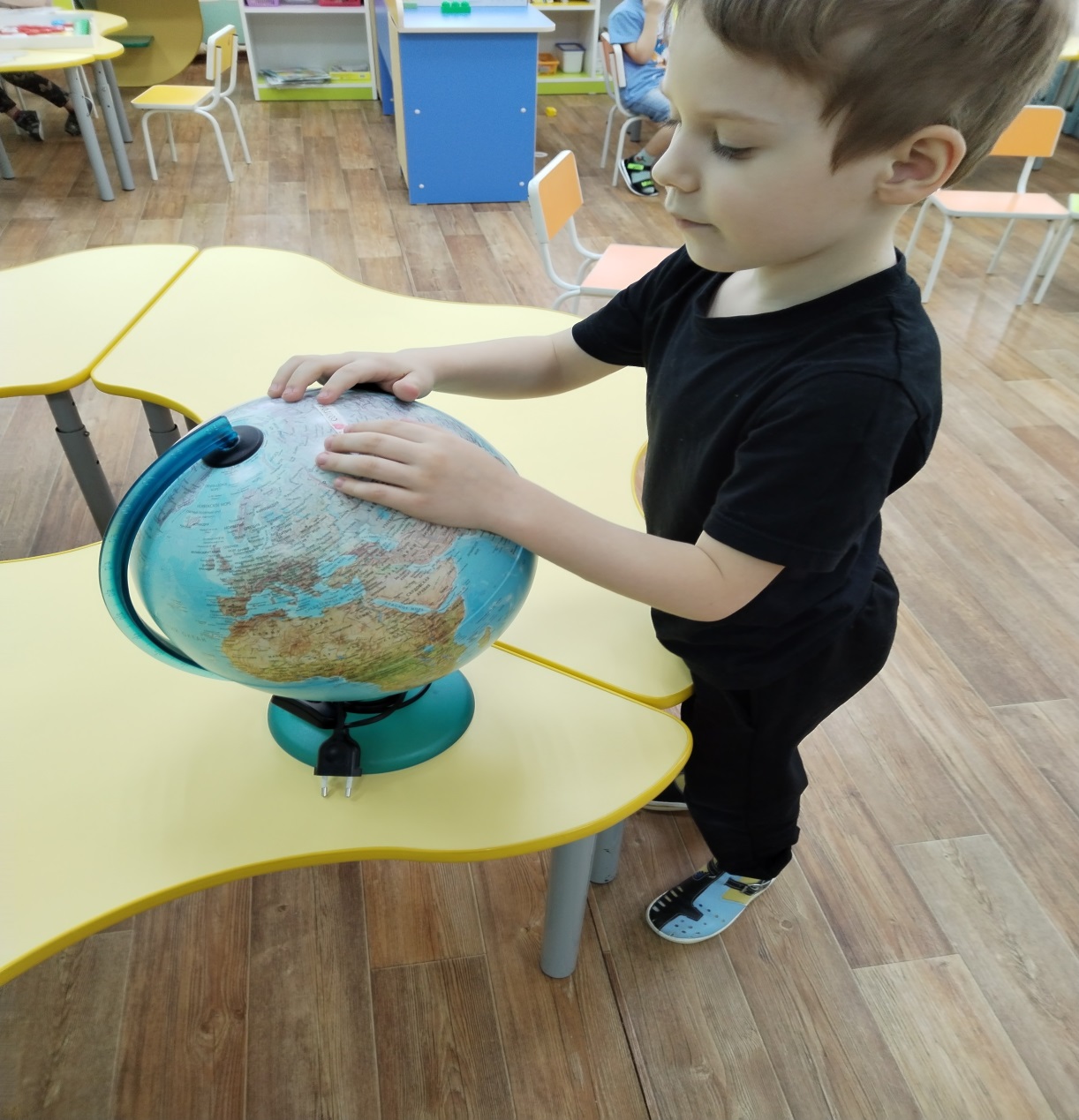 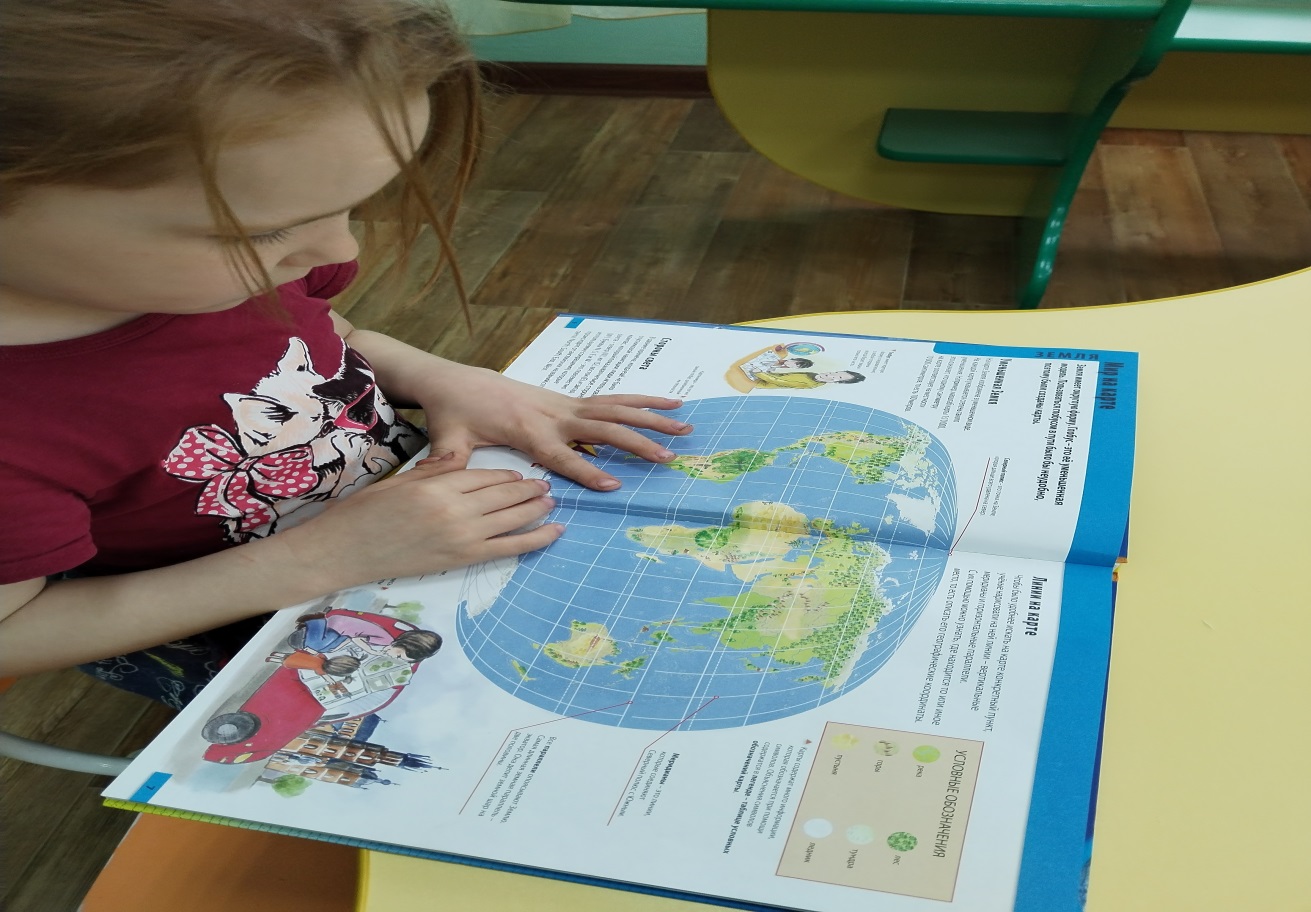 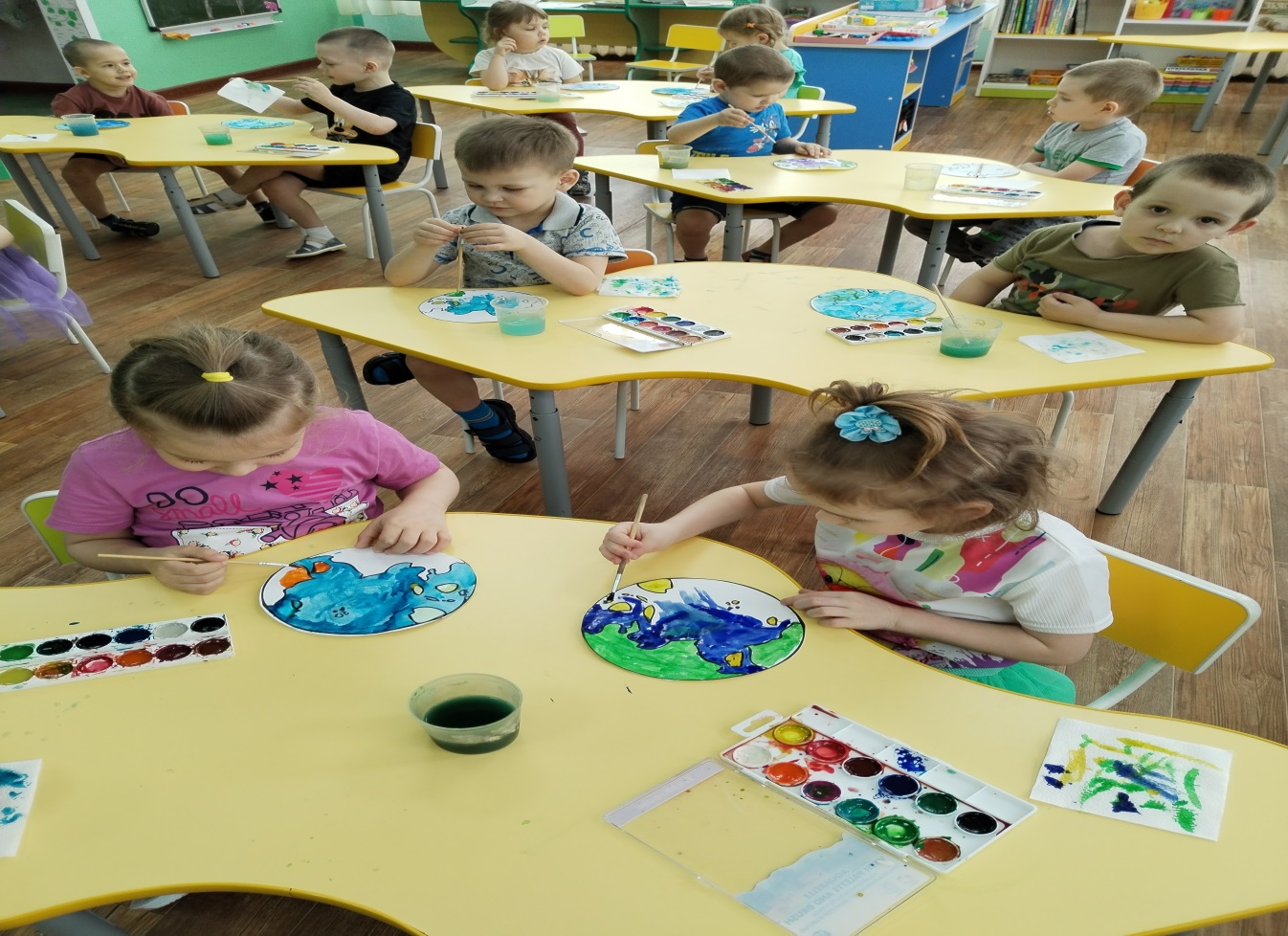 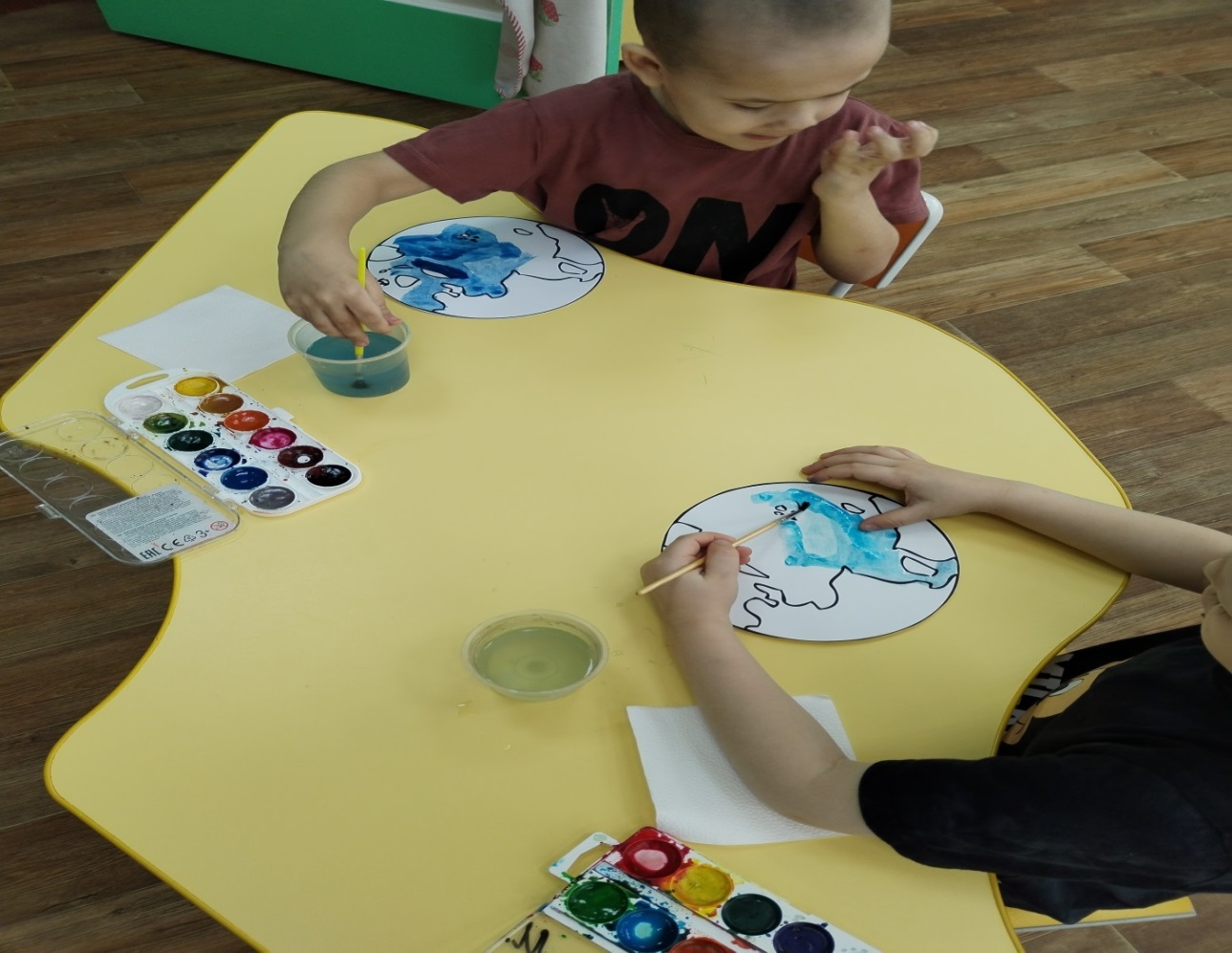 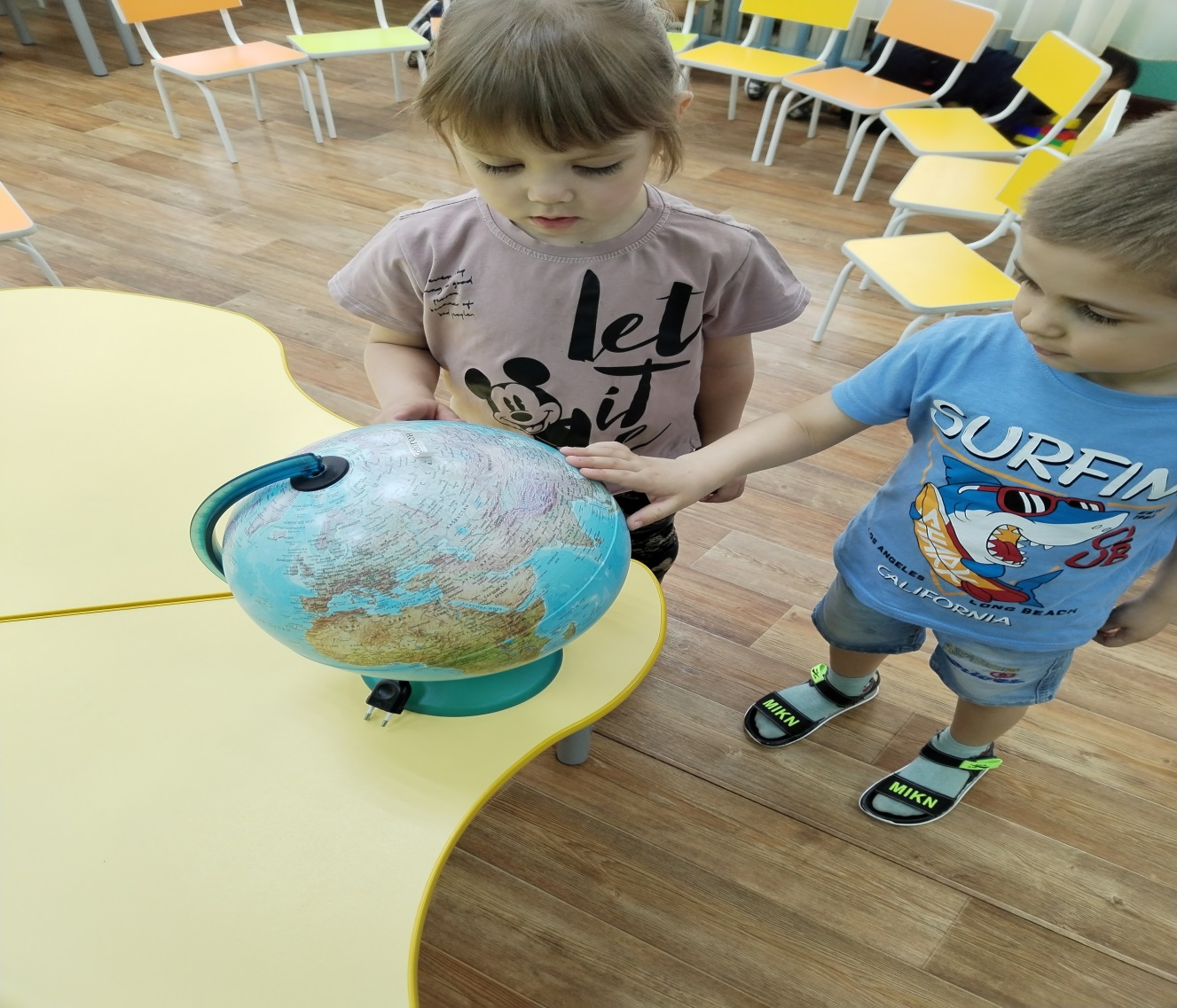 Этапы СодержаниеУчастникиПодготовительный.Постановка целей, определение актуальности и значимости проекта.Подбор методической литературы для реализации проекта (журналы, статьи и т.п.), иллюстраций.Сбор информации.Воспитатель, дети, родителиОсновнойПроведение образовательной деятельности по теме «Наша планета».Составление рассказа по картине «Труд людей весной».Беседа «Как мы можем помочь нашей планете?»Проведение игры «Хорошо – плохо».  Игры « Угадай чей хвост?»  « Какому животному принадлежат следы?»    ««Выбрасывайте мусор правильно».Чтение художественной литературы :заучивание стихотворения В. Жуковского « Жаворонок», чтение Ф. Тютчев « Весенние воды», А Блок « На лугу»,В Бианки « Мастера без топора», М Зощенко « Великие путешественники».Знакомство с пословицами и загадками о Земле.Организация трудовой деятельности по уборке участка.Оформление «огорода на окне» в группе. Пересадка комнатного растение и беседа о том, что необходимо для роста и жизни растений.Эксперементирование:  «Нужен  ли корешкам воздух?»  « Что выделяет растение?»  « Есть ли у растений органы дыхания?»  Экскурсии и целевые прогулки « Природа   просыпается»   « В гости к деревьям».Воспитатель, дети, родителиЗаключительный1.Коллаж фотографий «Отдыхаем не вредя».2.Выставка совместных с родителями рисунков: «Мой чистый город».3.Конкурс на лучшую дидактическую игру  по экологии.4.Облагораживание и уборка участка детского сада.  
 5.Лэпбук « Водоемы  Выксунского  края, его обитатели и водоросли».  Презентация лэпбука.                                                                                     Воспитатель, дети, родители